Веселая математика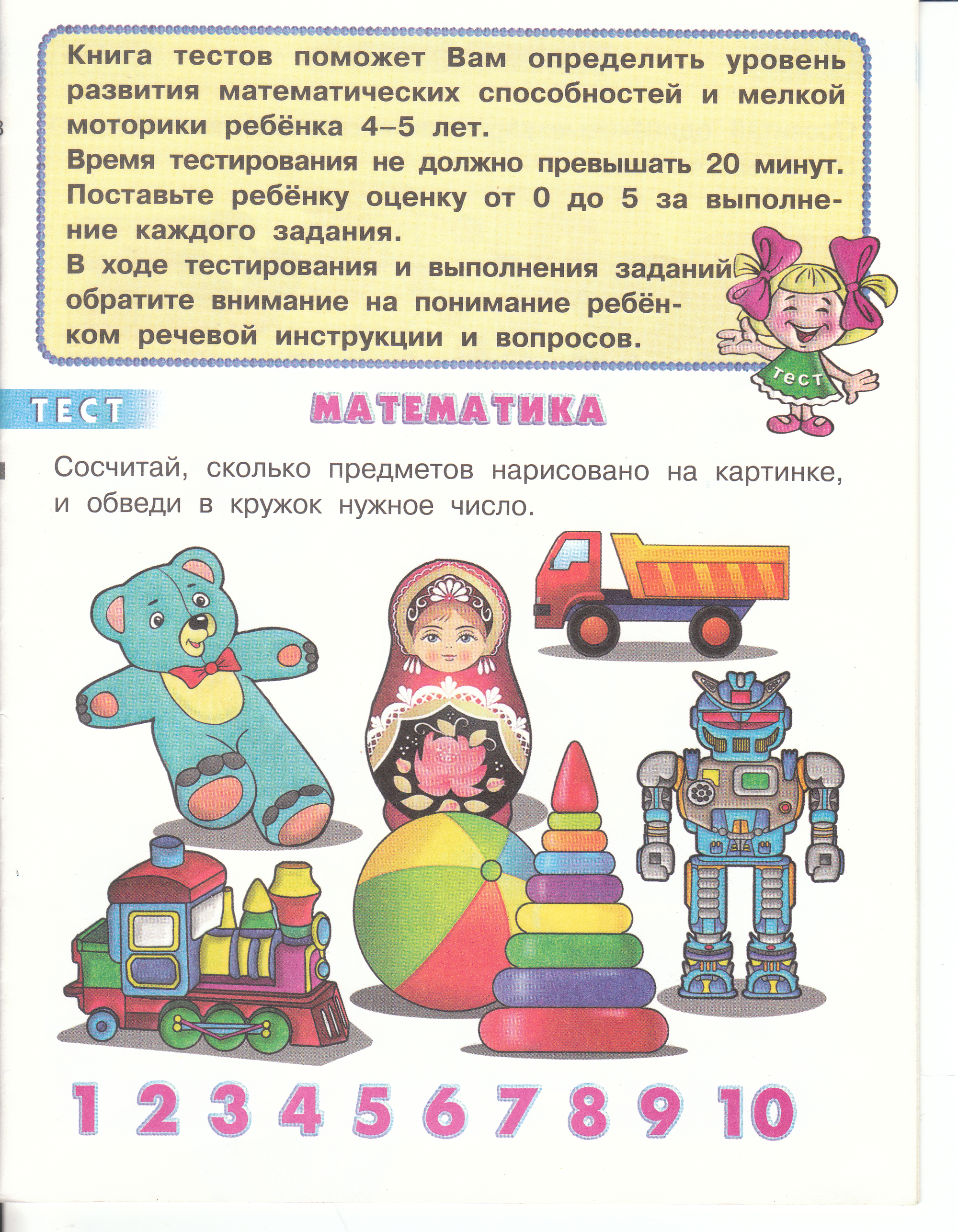 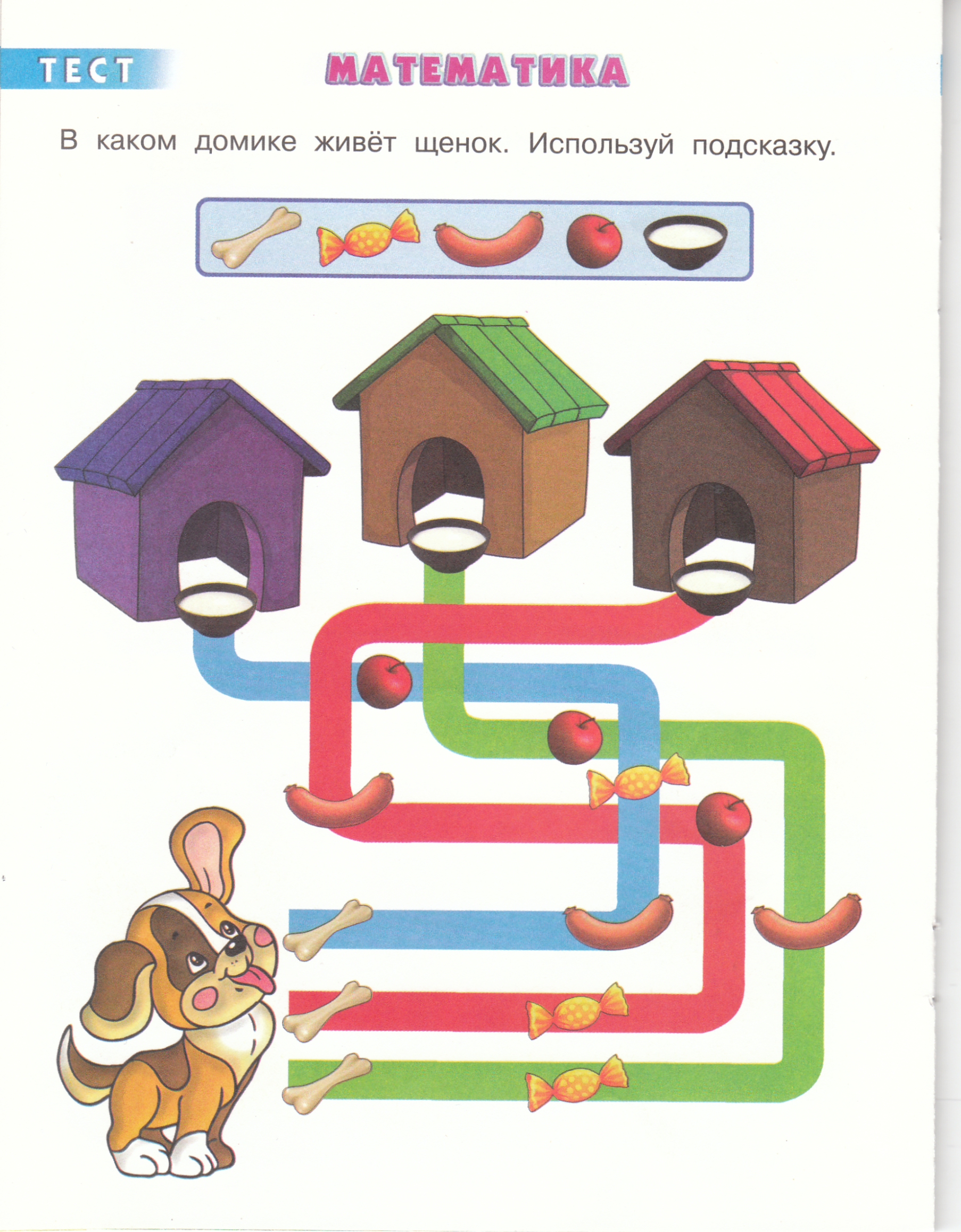 